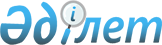 О внесении изменений и дополнений в некоторые законодательные акты Республики Казахстан по вопросам использования пастбищЗакон Республики Казахстан от 20 февраля 2017 года № 48-VI ЗРК.Статья 1. Внести изменения и дополнения в следующие законодательные акты Республики Казахстан: 
      1. В Земельный кодекс Республики Казахстан от 20 июня 2003 года (Ведомости Парламента Республики Казахстан, 2003 г., № 13, ст. 99; 2005 г., № 9, ст. 26; 2006 г., № 1, ст. 5; № 3, ст. 22; № 11, ст. 55; № 12, ст. 79, 83; № 16, ст. 97; 2007 г., № 1, ст. 4; № 2, ст. 18; № 14, ст. 105; № 15, ст. 106, 109; № 16, ст. 129; № 17, ст. 139; № 18, ст. 143; № 20, ст. 152; № 24, ст. 180; 2008 г., № 6-7, ст. 27; № 15-16, ст. 64; № 21, ст. 95; № 23, ст. 114; 2009 г., № 2-3, ст. 18; № 13-14, ст. 62; № 15-16, ст. 76; № 17, ст. 79; № 18, ст. 84, 86; 2010 г., № 5, ст. 23; № 24, ст. 146; 2011 г., № 1, ст. 2; № 5, ст. 43; № 6, ст. 49, 50; № 11, ст. 102; № 12, ст. 111; № 13, ст. 114; № 15, ст. 120; 2012 г., № 1, ст. 5; № 2, ст. 9, 11; № 3, ст. 27; № 4, ст. 32; № 5, ст. 35; № 8, ст. 64; № 11, ст. 80; № 14, ст. 95; № 15, ст. 97; № 21-22, ст. 124; 2013 г., № 1, ст. 3; № 9, ст. 51; № 14, ст. 72, 75; № 15, ст. 77, 79, 81; 2014 г., № 2, ст. 10; № 8, ст. 44; № 11, ст. 63, 64; № 12, ст. 82; № 14, ст. 84; № 19-I, 19-II, ст. 96; № 21, ст. 118, 122; № 23, ст. 143; № 24, ст. 145; 2015 г., № 8, ст. 42; № 11, ст. 57; № 19-I, ст. 99, 101; № 19-II, ст. 103; № 20-IV, ст. 113; № 20-VII, ст. 115, 117; № 21-I, ст. 124, 126; № 22-II, ст. 145; № 22-VI, ст. 159; 2016 г., № 6, ст. 45; № 7-II, ст. 53, 56; № 8-II, ст. 72; № 10, ст. 79): 
      1) пункт 1 статьи 6 дополнить предложением следующего содержания: 
      "Особенности правового регулирования отдельных категорий земель земельного фонда Республики Казахстан устанавливаются законами Республики Казахстан."; 
      2) пункт 1 статьи 15 дополнить подпунктами 2-1) и 4-1) следующего содержания: 
      "2-1) утверждение Плана по управлению пастбищами и их использованию;"; 
      "4-1) заслушивание ежегодного отчета районного (кроме районов в городах) исполнительного органа или местного исполнительного органа города областного значения об итогах реализации Плана по управлению пастбищами и их использованию с участием представителей местного самоуправления соответствующей административно-территориальной единицы;"; 
      3) пункт 1 статьи 16 дополнить подпунктами 5-2) и 10-2) следующего содержания: 
      "5-2) разработка и утверждение планов по развитию и реконструкции объектов пастбищной инфраструктуры;"; 
      "10-2) представление полугодовых и годовых отчетов уполномоченному органу в области развития агропромышленного комплекса о: 
      рациональном использовании пастбищ; 
      проведении мероприятий по борьбе с деградацией и опустыниванием пастбищ; 
      кормоемкости пастбищ; 
      состоянии объектов пастбищной инфраструктуры;"; 
      4) статью 17 дополнить подпунктами 8-1) и 8-2) следующего содержания: 
      "8-1) разработка совместно с акимами города районного значения, поселка, села, сельского округа и органами местного самоуправления, внесение на утверждение местному представительному органу района Плана по управлению пастбищами и их использованию; 
      8-2) обеспечение реализации Плана по управлению пастбищами и их использованию и представление ежегодного отчета об итогах его реализации местному представительному органу района;"; 
      5) статью 18 дополнить подпунктами 8-1) и 8-2) следующего содержания: 
      "8-1) разработка совместно с акимами города районного значения, поселка, села, сельского округа и органами местного самоуправления, внесение на утверждение местному представительному органу города областного значения Плана по управлению пастбищами и их использованию; 
      8-2) обеспечение реализации Плана по управлению пастбищами и их использованию и представление ежегодного отчета об итогах его реализации местному представительному органу города областного значения;"; 
      6) статью 19 дополнить подпунктами 4) и 5) следующего содержания: 
      "4) обеспечение реализации Плана по управлению пастбищами и их использованию и представление ежегодного отчета об итогах его реализации органу местного самоуправления (сходу местного сообщества); 
      5) опубликование в средствах массовой информации, распространяемых на соответствующих территориях, ежегодных отчетов об итогах реализации Плана по управлению пастбищами и их использованию."; 
      7) в статье 92: 
      часть первую пункта 3 изложить в следующей редакции: 
      "3. В случаях если земельный участок, предназначенный для ведения сельскохозяйственного производства, в том числе крестьянского или фермерского хозяйства, не используется по назначению в общей сложности два года в пятилетний период с момента первоначального выявления факта неиспользования, если иное не установлено законодательными актами Республики Казахстан, то такой земельный участок подлежит принудительному изъятию в порядке, предусмотренном статьей 94 настоящего Кодекса."; 
      подпункт 3) пункта 4 изложить в следующей редакции: 
      "3) на пастбищах – в течение двух лет отсутствие сельскохозяйственных животных для выпаса либо их наличие в количестве менее двадцати процентов от предельно допустимой нормы нагрузки на общую площадь пастбищ, установленной уполномоченным органом в области развития агропромышленного комплекса, и (или) отсутствие сенокошения в целях заготовки кормов;"; 
      8) в пункте 4 статьи 97: 
      часть пятую изложить в следующей редакции: 
      "Естественные сенокосы – земельные участки, систематически используемые под сенокошение."; 
      дополнить частью шестой следующего содержания: 
      "Пастбища – земельные участки, предоставляемые и используемые для круглогодичного или сезонного выпаса сельскохозяйственных животных. При выпасе сельскохозяйственных животных на пастбищах допускается сенокошение в целях заготовки кормов в случаях, когда продуктивность пастбищ превышает потребность в кормах выпасаемых сельскохозяйственных животных при соблюдении предельно допустимых норм нагрузки на общую площадь пастбищ."; 
      часть шестую изложить в следующей редакции: 
      "Сенокосы коренного улучшения – участки сенокосов, на которых путем залужения создан новый травостой."; 
      дополнить частью седьмой следующего содержания: 
      "Пастбища коренного улучшения – участки пастбищ, на которых создан новый травостой путем посева высокоурожайных сортов многолетних трав.". 
      2. В Лесной кодекс Республики Казахстан от 8 июля 2003 года (Ведомости Парламента Республики Казахстан, 2003 г., № 16, ст. 140; 2004 г., № 23, ст. 142; 2006 г., № 3, ст. 22; № 16, ст. 97; 2007 г., № 1, ст. 4; № 2, ст. 18; № 3, ст. 20; 2008 г., № 23, ст. 114; 2009 г., № 18, ст. 84; 2010 г., № 5, ст. 23; 2011 г., № 1, ст. 2, 3; № 11, ст. 102; 2012 г., № 2, ст. 14; № 3, ст. 27; № 14, ст. 92, 95; № 15, ст. 97; 2013 г., № 9, ст. 51; № 14, ст. 75; 2014 г., № 7, ст. 37; № 10, ст. 52; № 19-I, 19-II, ст. 96; № 20-IV, ст. 113; 2016 г., № 6, ст. 45; № 7-II, ст. 56): 
      пункт 1 статьи 99 дополнить частью второй следующего содержания: 
      "Преимущественное право пользования участками государственного лесного фонда, на которых возможны сенокошение и пастьба скота, имеют физические и (или) юридические лица в соответствии с законодательством Республики Казахстан о пастбищах.". 
      3. В Водный кодекс Республики Казахстан от 9 июля 2003 года (Ведомости Парламента Республики Казахстан, 2003 г., № 17, ст. 141; 2004 г., № 23, ст. 142; 2006 г., № 1, ст. 5; № 3, ст. 22; № 15, ст. 95; 2007 г., № 1, ст. 4; № 2, ст. 18; № 19, ст. 147; № 24, ст. 180; 2008 г., № 6-7, ст. 27; № 23, ст. 114; № 24, ст. 129; 2009 г., № 2-3, ст. 15; № 15-16, ст. 76; № 18, ст. 84; 2010 г., № 1-2, ст. 5; № 5, ст. 23; № 24, ст. 146; 2011 г., № 1, ст. 2, 7; № 5, ст. 43; № 6, ст. 50; № 11, ст. 102; № 16, ст. 129; 2012 г., № 3, ст. 27; № 14, ст. 92; № 15, ст. 97; № 21-22, ст. 124; 2013 г., № 9, ст. 51; № 14, ст. 72, 75; № 15, ст. 79, 82; № 16, ст. 83; 2014 г., № 1, ст. 4; № 2, ст. 10; № 7, ст. 37; № 10, ст. 52; № 19-I, 19-II, ст. 96; № 21, ст. 122; № 23, ст. 143; 2015 г., № 11, ст. 57; № 19-II, ст. 103; № 20-IV, ст. 113; 2016 г., № 6, ст. 45; № 7-II, ст. 56; № 8-II, ст. 72): 
      1) в оглавлении заголовок статьи 119 изложить в следующей редакции: 
      "Статья 119. Предоставление земельных участков в водоохранных зонах и полосах во временное пользование и контроль за соблюдением требований к режиму хозяйственной деятельности на водоохранных зонах и полосах"; 
      2) в статье 119: 
      заголовок изложить в следующей редакции: 
      "Статья 119. Предоставление земельных участков в водоохранных зонах и полосах во временное пользование и контроль за соблюдением требований к режиму хозяйственной деятельности на водоохранных зонах и полосах"; 
      дополнить пунктом 1-1 следующего содержания: 
      "1-1. Сельскохозяйственные угодья в водоохранных зонах могут быть предоставлены физическим и юридическим лицам в землепользование для сенокошения и пастьбы скота местными исполнительными органами согласно Плану по управлению пастбищами и их использованию по согласованию с бассейновыми управлениями.". 
      4. В Закон Республики Казахстан от 23 января 2001 года "О местном государственном управлении и самоуправлении в Республике Казахстан" (Ведомости Парламента Республики Казахстан, 2001 г., № 3, ст. 17; № 9, ст. 86; № 24, ст. 338; 2002 г., № 10, ст. 103; 2004 г., № 10, ст. 56; № 17, ст. 97; № 23, ст. 142; № 24, ст. 144; 2005 г., № 7-8, ст. 23; 2006 г., № 1, ст. 5; № 13, ст. 86, 87; № 15, ст. 92, 95; № 16, ст. 99; № 18, ст. 113; № 23, ст. 141; 2007 г., № 1, ст. 4; № 2, ст. 14; № 10, ст. 69; № 12, ст. 88; № 17, ст. 139; № 20, ст. 152; 2008 г., № 21, ст. 97; № 23, ст. 114, 124; 2009 г., № 2-3, ст. 9; № 24, ст. 133; 2010 г., № 1-2, ст. 2; № 5, ст. 23; № 7, ст. 29, 32; № 24, ст. 146; 2011 г., № 1, ст. 3, 7; № 2, ст. 28; № 6, ст. 49; № 11, ст. 102; № 13, ст. 115; № 15, ст. 118; № 16, ст. 129; 2012 г., № 2, ст. 11; № 3, ст. 21; № 5, ст. 35; № 8, ст. 64; № 14, ст. 92; № 23-24, ст. 125; 2013 г., № 1, ст. 2, 3; № 8, ст. 50; № 9, ст. 51; № 14, ст. 72, 75; № 15, ст. 81; № 20, ст. 113; № 21-22, ст. 115; 2014 г., № 2, ст. 10; № 3, ст. 21; № 7, ст. 37; № 8, ст. 49; № 10, ст. 52; № 11, ст. 67; № 12, ст. 82; № 14, ст. 84, 86; № 19-I, 19-II, ст. 94, 96; № 21, ст. 118, 122; № 22, ст. 131; 2015 г., № 9, ст. 46; № 19-I, ст. 101; № 19-II, ст. 103; № 21-I, ст. 121, 124, 125; № 21-II, ст. 130, 132; № 22-I, ст. 140; № 22-V, ст. 154, 156, 158; 2016 г., № 6, ст. 45; № 7-I, ст. 47, 49; № 8-II, ст. 72; № 23, ст. 118): 
      пункт 2 статьи 39-3 дополнить подпунктом 4-1) следующего содержания: 
      "4-1) заслушивание и обсуждение ежегодных отчетов акимов города районного значения, поселка, села, сельского округа об итогах реализации Плана по управлению пастбищами и их использованию;". 
      5. В Закон Республики Казахстан от 7 июля 2006 года "Об особо охраняемых природных территориях" (Ведомости Парламента Республики Казахстан, 2006 г., № 16, ст. 96; 2007 г., № 1, ст. 4; 2008 г., № 21, ст. 95; № 23, ст. 114; 2009 г., № 18, ст. 84; 2010 г., № 1-2, ст. 5; № 5, ст. 23; 2011 г., № 1, ст. 2; № 5, ст. 43; № 11, ст. 102; № 13, ст. 114; 2012 г., № 3, ст. 27; № 15, ст. 97; 2013 г., № 9, ст. 51; № 14, ст. 75; 2014 г., № 19-I, 19-II, ст. 96; 2015 г., № 23-II, ст. 172): 
      статью 23 дополнить пунктом 2-2 следующего содержания: 
      "2-2. Участки особо охраняемых природных территорий в зоне ограниченной хозяйственной деятельности, на которых возможны сенокошение и пастьба скота, могут быть предоставлены в краткосрочное пользование для сенокошения и пастьбы скота в порядке, установленном Лесным кодексом Республики Казахстан.". Статья 2. Настоящий Закон вводится в действие по истечении десяти календарных дней после дня его первого официального опубликования. 
					© 2012. РГП на ПХВ «Институт законодательства и правовой информации Республики Казахстан» Министерства юстиции Республики Казахстан
				
      Президент
Республики Казахстан

Н. НАЗАРБАЕВ
